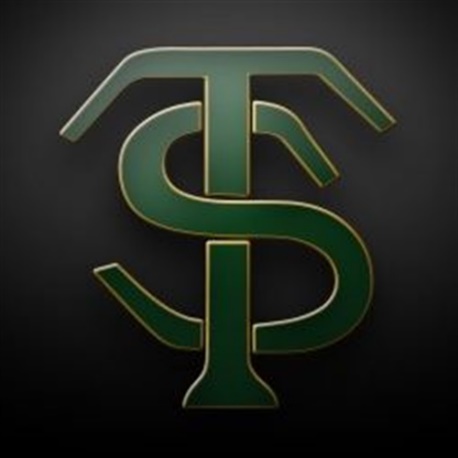 TSA 2022 MS TRACK SCHEDULEMAR 2		MS/HS TIME TRIAL	ORANGEBURG PREP		MAR 10		AT CHESTNUT OAKSMAR 14		AT CHESTNUT OAKSMAR 21		AT CHESTNUT OAKSAPRIL 7 		MS STATE CHAMPIONSHIP ORANGEBURG PREP